ПРОЕКТ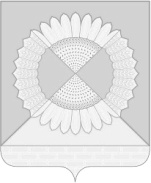 АДМИНИСТРАЦИЯ ГРИШКОВСКОГО СЕЛЬСКОГО ПОСЕЛЕНИЯКАЛИНИНСКОГО РАЙОНАПОСТАНОВЛЕНИЕОб утверждении порядка разработки среднесрочного финансового плана администрации Гришковского сельского поселения Калининского района В соответствии с Федеральным законом от 6 октября 2003 г. № 131-ФЗ «Об общих принципах организации местного самоуправления в Российской Федерации», статьей 174 Бюджетного кодекса Российской Федерации, Уставом Гришковского сельского поселения Калининского района, п о с т а н о в л я ю:1. Утвердить Порядок разработки среднесрочного финансового плана администрации Гришковского сельского поселения Калининского района (прилагается).2. Финансовому отделу администрации Гришковского сельского поселения Калининского района (Слипченко Ю.С.) обнародовать настоящее постановление в установленном порядке и разместить на официальном сайте администрации Гришковского сельского поселения Калининского района в информационно-телекоммуникационной сети «Интернет» www.grishkovskoe.ru.3. Контроль за выполнением настоящего постановления оставляю за собой.4. Настоящее постановление вступает в силу со дня его подписания.Глава Гришковского сельского поселенияКалининского района                                                                             В.А. ДаценкоПриложениеУТВЕРЖДЕНпостановлением администрацииГришковского сельского поселенияКалининского районаот _________________ № _______ПОРЯДОКразработки среднесрочного финансового плана администрации Гришковского сельского поселения Калининского района1. Общие положения1. Настоящий Порядок определяет процедуру разработки и утверждения среднесрочного финансового плана администрации Гришковского сельского поселения Калининского района.2. Среднесрочный финансовый план администрации Гришковского сельского поселения Калининского района (далее - План) - это документ, содержащий основные параметры бюджета администрации Гришковского сельского поселения Калининского района.3. План разрабатывается на среднесрочный (трехлетний) период в соответствии с основными направлениями бюджетной и налоговой политики на очередной финансовый год и плановый период, с учетом нормативных правовых актов Российской Федерации, Краснодарского края администрации Гришковского сельского поселения Калининского района, действующих на момент его формирования.4. Значения показателей Плана и основных показателей проекта бюджета администрации Гришковского сельского поселения Калининского района должны соответствовать друг другу.5. При разработке Плана учитываются данные реестра расходных обязательств администрации Гришковского сельского поселения Калининского района (далее - реестр).6. Показатели Плана разрабатываются на основании прогноза социально-экономического развития  администрации Гришковского сельского поселения Калининского района на среднесрочную перспективу, действующего перспективного финансового плана, отчетов об исполнении бюджета администрации Гришковского сельского поселения Калининского района за отчетный финансовый год, данных сводной бюджетной росписи бюджета администрации Гришковского сельского поселения Калининского района текущего финансового года, реестра расходных обязательств администрации Гришковского сельского поселения и иной официальной информации.22. Компетенция администрации Гришковского сельского поселения Калининского района и ее органов, должностных лиц администрации Гришковского сельского поселения Калининского района по разработке среднесрочного финансового плана7. Глава Гришковского сельского поселения Калининского района:1) утверждает План;2) представляет утвержденный План одновременно с проектом бюджета Гришковского сельского поселения Калининского района и основными направлениями бюджетной и налоговой политики на очередной финансовый год в Совет Гришковского сельского поселения Калининского района;3) координирует деятельность администрации Гришковского сельского поселения Калининского района и ее органов по разработке Плана;4) согласовывает основные направления бюджетной и налоговой политики на очередной финансовый год и плановый период;5) согласовывает основные показатели Плана для составления проекта бюджета Гришковского сельского поселения Калининского района и планирования деятельности администрации Гришковского сельского поселения и ее органов по социально-экономическому развитию территории на среднесрочную перспективу;6) рассматривает и согласовывает предельные объемы финансовых ресурсов, направляемых на исполнение действующих и принимаемых расходных обязательств по главным распорядителям бюджетных средств и иным получателям средств бюджета Гришковского сельского поселения Калининского района, на очередной финансовый год и плановый период, а также иные документы и материалы по вопросам бюджетного планирования;7) принимает решение о сокращении объемов финансовых ресурсов на исполнение действующих расходных обязательств.9. Начальник финансового отдела администрации Гришковского сельского поселения Калининского района:1) вносит предложения главе Гришковского сельского поселения Калининского района по определению основных направлений бюджетной и налоговой политики на очередной финансовый год и плановый период с учетом направлений Программы социально-экономического развития Гришковского сельского поселения Калининского района на среднесрочную перспективу, прогнозных показателей администраторов доходов по налоговым и неналоговым доходам, целевых программ;2) организует разработку Плана, формирует основные показатели доходов и расходов Плана;3) формирует сводный документ по основным направлениям бюджетной и налоговой политики, включающий в себя планируемые изменения в бюджетном и налоговом законодательстве и проект Плана, по формам 1 и 2 приложения к настоящему Порядку, и направляет его главе Гришковского сельского поселения Калининского района с пояснительной запиской с учетом соблюдения основных предельных значений по дефициту бюджета Гришковского сельского поселения Калининского района, объемам муниципального долга Гришковского сельского поселения Калининского района и расходам на его обслуживание;34) в установленном порядке составляет реестр расходных обязательств Гришковского сельского поселения Калининского района и на его основе проводит оценку объема ассигнований на выполнение действующих обязательств;5) вносит предложения главе Гришковского сельского поселения Калининского района по определению предельных объемов финансовых ресурсов, направляемых на исполнение расходных обязательств в целом по бюджету Гришковского сельского поселения Калининского района на очередной финансовый год и плановый период;6) в процессе разработки проекта бюджета Гришковского сельского поселения Калининского района на очередной финансовый год по мере необходимости и с учетом изменений прогноза макроэкономических показателей социально-экономического развития Гришковского сельского поселения Калининского района на среднесрочную перспективу проводит корректировку документов, предусмотренных пунктом 15 настоящего Порядка, в пределах своей компетенции и доводит их до сведения соответствующих органов и должностных лиц администрации Гришковского сельского поселения Калининского района;7) вносит проект постановления о среднесрочном финансовом плане на очередной финансовый год и плановый период на утверждение главе Гришковского сельского поселения Калининского района;10. Администрация Гришковского сельского поселения Калининского района:1) оценивает предварительные итоги социально-экономического развития Гришковского сельского поселения Калининского района за предшествующий год, социально-экономическую ситуацию текущего года, разрабатывает прогноз социально-экономического развития Гришковского сельского поселение Калининского района на среднесрочную перспективу;2) вносит предложения по основным направлениям расходов инвестиционного характера и перечню целевых программ, предлагаемых к финансированию из бюджета Гришковского сельского поселения Калининского района на очередной финансовый год и плановый период;3) в процессе разработки Плана, проекта бюджета Гришковского сельского поселения Калининского района по мере необходимости проводит корректировку документов, предусмотренных пунктом 15 настоящего Порядка, в пределах своей компетенции и доводит их до сведения соответствующих органов и должностных лиц администрации Гришковского сельского поселения Калининского района;11. Администраторы доходов бюджета Гришковского сельского поселения Калининского района:1) осуществляют прогнозирование поступлений администрируемых доходов на очередной финансовый год и плановый период и представляют сведения для формирования показателей Плана;2) разрабатывают пояснения об изменениях налогооблагаемой, облагаемой базы доходов бюджета Гришковского сельского поселения Калининского района на среднесрочную перспективу;43) в пределах полномочий органов местного самоуправления, предусмотренных действующим законодательством, разрабатывают предложения по принятию или изменению действующих нормативных правовых актов, приводящие к изменению доходов на очередной финансовый год и плановый период;4) готовят и в пределах своей компетенции реализуют предложения по мобилизации администрируемых доходов.12. Главные распорядители, распорядители и получатели средств бюджета Гришковского сельского поселения Калининского района:1) формируют данные о расходных обязательствах, исполнение которых относится к их полномочиям, по установленной форме для включения их в реестр расходных обязательств; 2) разрабатывают пояснения о результатах и основных направлениях деятельности и перечень целевых программ;3) составляют расчеты и обоснования к предельным объемам ассигнований;4) распределяют предельные объемы ассигнований, включая межбюджетные трансферты, по конкретным направлениям (разделам, подразделам, целевым статьям, видам расходов функциональной и ведомственной классификации);5) готовят и в пределах своей компетенции реализуют предложения по оптимизации состава закрепленных за ними расходных обязательств и объема средств, необходимых для их исполнения.3. Методика разработки среднесрочного финансового плана13. План разрабатывается на три года, из которых:первый год – очередной финансовый год;следующие два года – плановый период, на протяжении которого прослеживаются реальные результаты заявленной экономической политики.14. План составляется по укрупненным показателям бюджетной классификации и ежегодно корректируется путем уточнения параметров Плана на плановый период и добавления параметров на второй год планового периода.15. План разрабатывается на основании следующих документов:1) оценки социально-экономической ситуации текущего года, прогноза социально-экономического развития Гришковского сельского поселения Калининского района на среднесрочную перспективу;2) приоритетных направлений расходов инвестиционного характера Гришковского сельского поселения Калининского района и перечня целевых программ Гришковского сельского поселения Калининского района, предлагаемых к финансированию из бюджета Гришковского сельского поселения Калининского района на очередной финансовый год и плановый период;3) основных направлений бюджетной и налоговой политики на очередной финансовый год и плановый период;54) предельных объемов ассигнований на выполнение действующих и принимаемых обязательств бюджета Гришковского сельского поселения Калининского района и проект их распределения в разрезе главных распорядителей;5) пояснений главных распорядителей средств бюджета Гришковского сельского поселения Калининского района о результатах и основных направлениях деятельности и перечень целевых программ.16. Предварительно осуществляется оценка объема ассигнований на выполнение действующих обязательств на основе реестра расходных обязательств Гришковского сельского поселения Калининского района, составленного ведущим специалистом в установленном порядке, с использованием представленных главными распорядителями, распорядителями и иными получателями средств бюджета Гришковского сельского поселения Калининского района данных о расходных обязательствах.Объем ассигнований на выполнение действующих и принимаемых обязательств не может превышать планируемый объем доходов и сальдо источников покрытия дефицита бюджета Гришковского сельского поселения Калининского района. В случае невыполнения указанного условия принимается решение о сокращении расходных обязательств.Предельные объемы ассигнований главных распорядителей средств бюджета Гришковского сельского поселения Калининского района на очередной финансовый год и плановый период определяются раздельно по объемам ассигнований на выполнение действующих обязательств и принимаемых обязательств.Сумма предельных объемов ассигнований на выполнение принимаемых обязательств главными распорядителями не может превышать предельный объем финансовых ресурсов, которые в очередном финансовом году и плановом периоде могут быть направлены на финансирование принимаемых обязательств.17. Проект среднесрочного финансового плана составляется по формам 1 и 2 приложения к настоящему Порядку, включает в себя нормативы отчислений доходов в бюджет Гришковского сельского поселения Калининского района, сопровождается пояснительной запиской, которая должна содержать:1) обоснование параметров среднесрочного финансового плана бюджета Гришковского сельского поселения Калининского района, в т.ч. сопоставление с ранее одобренными параметрами с указанием причин планируемых изменений;2) оценку объемов ассигнований на выполнение действующих и принимаемых обязательств и обоснование распределения ассигнований на выполнение принимаемых обязательств, а также информацию о соотношении текущих и капитальных расходов бюджета Гришковского сельского поселения Калининского района за отчетный финансовый год и прогноз их соотношения на очередной финансовый год и плановый период;3) перечень муниципальных целевых программ, предлагаемых к финансированию из бюджета Гришковского сельского поселения Калининского района на очередной финансовый год и плановый период;64) прогноз объема и структуры муниципального долга Гришковского сельского поселения Калининского района и обоснование предложений по объемам заимствований и стоимости обслуживания муниципального долга на очередной финансовый год и плановый период;5) основные итоги по исполнению доходов, расходов бюджета Гришковского сельского поселения Калининского района в отчетном году.18. Проект среднесрочного плана направляется на утверждение главе Гришковского сельского поселения Калининского района.19. План утверждается постановлением администрации Гришковского сельского поселения Калининского района. Утвержденный План представляется в Совет Гришковского сельского поселения Калининского района одновременно с проектом бюджета Гришковского сельского поселения Калининского района.20. Сроки разработки Плана и проекта бюджета Гришковского сельского поселения Калининского района ежегодно утверждаются распоряжением администрации Гришковского сельского поселения Калининского района.Глава Гришковского сельского поселенияКалининского района                                                                             В.А. Даценко7Приложение к Порядку разработки среднесрочного финансового плана администрации Гришковского сельского поселения Калининского районаФорма 1Среднесрочный финансовый план бюджета Гришковского сельского поселения Калининского районана ___________ – __________ годы(тыс. руб.)Форма 2Бюджетные ассигнования по главным распорядителям бюджета администрации Гришковского сельского поселения Калининского районана______ - ______ годыот№село Гришковскоесело Гришковскоесело Гришковскоесело Гришковскоесело Гришковскоесело Гришковское2ЛИСТ СОГЛАСОВАНИЯпроекта постановления администрации Гришковского сельского поселения Калининского района от __________________ № _____«Об утверждении порядка разработки среднесрочного финансового плана администрации Гришковского сельского поселения Калининского района»2ЛИСТ СОГЛАСОВАНИЯпроекта постановления администрации Гришковского сельского поселения Калининского района от __________________ № _____«Об утверждении порядка разработки среднесрочного финансового плана администрации Гришковского сельского поселения Калининского района»2ЛИСТ СОГЛАСОВАНИЯпроекта постановления администрации Гришковского сельского поселения Калининского района от __________________ № _____«Об утверждении порядка разработки среднесрочного финансового плана администрации Гришковского сельского поселения Калининского района»Проект подготовлен и внесен:Финансовым отделом администрации Гришковского сельского поселенияКалининского районаИсполняющий обязанностиначальника отделаПроект согласован:Начальник общего отдела администрации Гришковского сельского поселения Калининского районаЮ.С. СлипченкоТ.А. НекрасоваЮ.С. СлипченкоТ.А. НекрасоваПоказателиПрогноз очередного финансовогогодаПрогноз первого года планового периодаПрогноз второго года планового периода1. Доходы - всегов том числе:1.1. Налоговые и неналоговые доход 1.2. Безвозмездные поступления от других бюджетов бюджетной системы Российской Федерации 2. Расходы - всегов том числе:по разделам и подразделам функциональной классификации расходов бюджета 3. Профицит (+), дефицит (-)4. Верхний предел муниципального долга по состоянию на 1 январяНаимено вание расходовВедомствоРаздел, подразделЦелевая статьяВид расходаПрогноз очередного финансового годаПрогноз первого года планового периодаПрогноз второго года планового периода1234567